                                                                                                                                                                                                                                                                                                                            STR.  Donici, Nr.2. 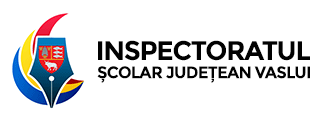 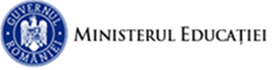 Tel. 0235/311928, Fax  0235/311715, 0235/319234e-mail:  isjvaslui@isj.vs.edu.ro Website : http://isj.vs.edu.ro                               Anunț referitor la avizarea opționalelor la limbile moderne pentru anul școlar 2021-2022Portofoliul disciplinei opţionale – programa + suportul de curs și fișa de avizare pentru anul şcolar 2021-2022 (în dublu exemplar) la disciplinele din sfera limbilor moderne, pentru toate categoriile, de la învăţământul preprimar, la cel postliceal, inclusiv pentru clasele cu profil intensiv-limbi moderne şi bilingv, se vor depune la Inspectoratul Şcolar Județean Vaslui, etaj 1, birou 10.  Termen: 30 septembrie 2021Inspector  școlar limbi moderne,                                                                                                                                                                      Prof. Volocariu Doina